ACKNOWLEDGEMENT : by Shuvendu MondalTo, 
Mr. Surojit SuralSir, 
I would like to thank you for your generous contribution to 'Mukti Talented Students Sponsor' (TSS) program. I am extremely grateful to you for sponsoring me.I am 'Shuvendu Mondal'. I passed the Madhyamik Examination in 2015 with 95% marks. Now I am studying in science group at the Higher Secondary level. I just appeared at the Class-XI final examination. My dream is to crack the Joint Entrance Examinatio (JEE). As I belong to a lower middle-class family, it is difficult for me to bear all the expenses of my education. But your financial assistance has stood me in good stead. 
I received the first installment on 17/12/15 and the second on 10/02/16. I hope that I shall continue to get the financial assistance from you.Thank you again for your generosity.  Your benevolence inspires me in many ways. I hope that I will have the opportunity someday to meet you in person.Sincerely, 
Shuvendu MondalDated- 27/02/2016
Burdwan.Inboxx6:37 PM (2 hours ago)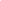 